College of Medicine & Veterinary Medicine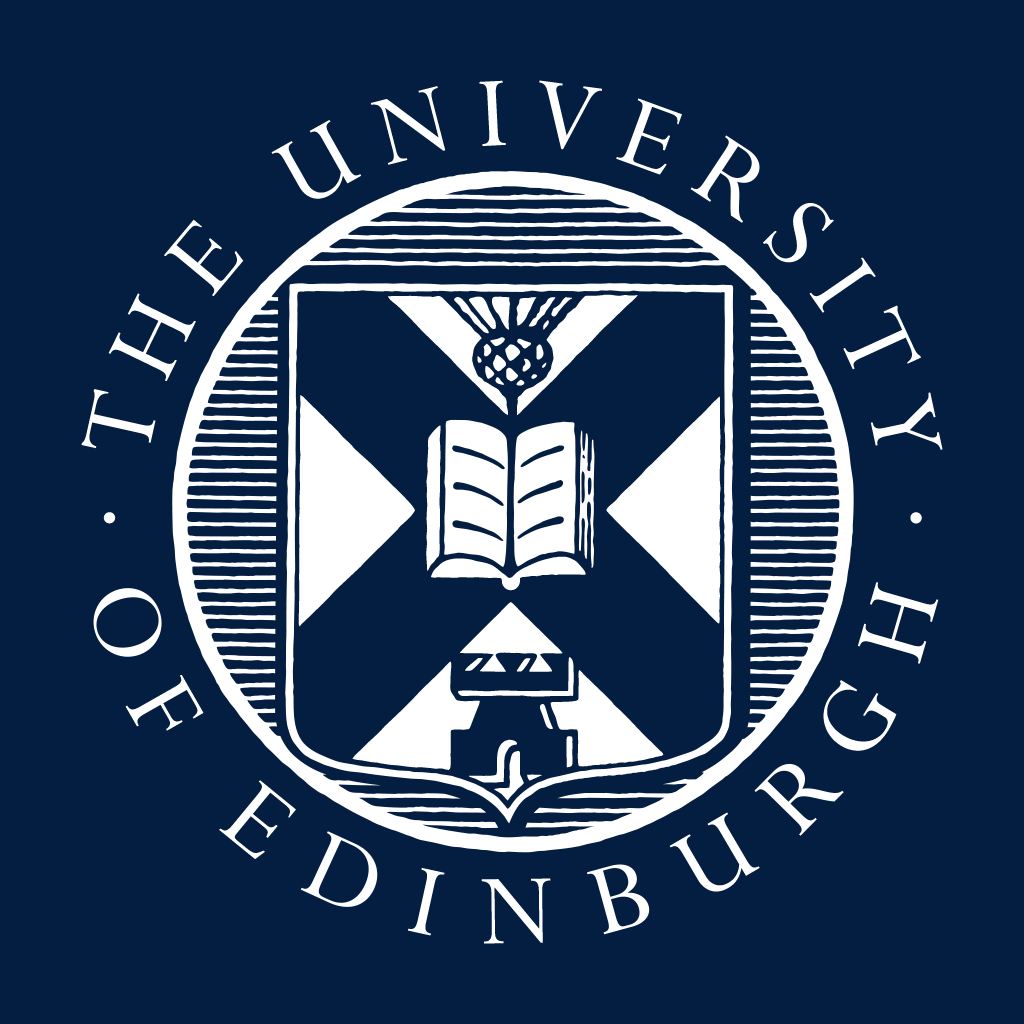 Sabbatical Leave Request FormCollege of Medicine & Veterinary MedicineSabbatical Leave Request FormCollege of Medicine & Veterinary MedicineSabbatical Leave Request FormCollege of Medicine & Veterinary MedicineSabbatical Leave Request FormCollege of Medicine & Veterinary MedicineSabbatical Leave Request FormCollege of Medicine & Veterinary MedicineSabbatical Leave Request FormGuidanceGuidanceGuidanceGuidanceGuidanceGuidanceA member of academic staff wishing to request sabbatical leave should submit their application in writing to the relevant Dean/Head of School (or in the case of staff employed in College functions, to the Head of College). Periods of leave in excess of 6 months additionally require approval from the Head of College.This form must be completed and approved before leave is entered in People and Money.Please see further guidance here: https://www.ed.ac.uk/human-resources/about/in-colleges/medicine-vet-medicine/sabbatical Should you have any queries concerning the completion of this form, please contact the relevant HR Partner for your area: https://www.ed.ac.uk/human-resources/about/in-colleges/medicine-vet-medicine/contactsA member of academic staff wishing to request sabbatical leave should submit their application in writing to the relevant Dean/Head of School (or in the case of staff employed in College functions, to the Head of College). Periods of leave in excess of 6 months additionally require approval from the Head of College.This form must be completed and approved before leave is entered in People and Money.Please see further guidance here: https://www.ed.ac.uk/human-resources/about/in-colleges/medicine-vet-medicine/sabbatical Should you have any queries concerning the completion of this form, please contact the relevant HR Partner for your area: https://www.ed.ac.uk/human-resources/about/in-colleges/medicine-vet-medicine/contactsA member of academic staff wishing to request sabbatical leave should submit their application in writing to the relevant Dean/Head of School (or in the case of staff employed in College functions, to the Head of College). Periods of leave in excess of 6 months additionally require approval from the Head of College.This form must be completed and approved before leave is entered in People and Money.Please see further guidance here: https://www.ed.ac.uk/human-resources/about/in-colleges/medicine-vet-medicine/sabbatical Should you have any queries concerning the completion of this form, please contact the relevant HR Partner for your area: https://www.ed.ac.uk/human-resources/about/in-colleges/medicine-vet-medicine/contactsA member of academic staff wishing to request sabbatical leave should submit their application in writing to the relevant Dean/Head of School (or in the case of staff employed in College functions, to the Head of College). Periods of leave in excess of 6 months additionally require approval from the Head of College.This form must be completed and approved before leave is entered in People and Money.Please see further guidance here: https://www.ed.ac.uk/human-resources/about/in-colleges/medicine-vet-medicine/sabbatical Should you have any queries concerning the completion of this form, please contact the relevant HR Partner for your area: https://www.ed.ac.uk/human-resources/about/in-colleges/medicine-vet-medicine/contactsA member of academic staff wishing to request sabbatical leave should submit their application in writing to the relevant Dean/Head of School (or in the case of staff employed in College functions, to the Head of College). Periods of leave in excess of 6 months additionally require approval from the Head of College.This form must be completed and approved before leave is entered in People and Money.Please see further guidance here: https://www.ed.ac.uk/human-resources/about/in-colleges/medicine-vet-medicine/sabbatical Should you have any queries concerning the completion of this form, please contact the relevant HR Partner for your area: https://www.ed.ac.uk/human-resources/about/in-colleges/medicine-vet-medicine/contactsA member of academic staff wishing to request sabbatical leave should submit their application in writing to the relevant Dean/Head of School (or in the case of staff employed in College functions, to the Head of College). Periods of leave in excess of 6 months additionally require approval from the Head of College.This form must be completed and approved before leave is entered in People and Money.Please see further guidance here: https://www.ed.ac.uk/human-resources/about/in-colleges/medicine-vet-medicine/sabbatical Should you have any queries concerning the completion of this form, please contact the relevant HR Partner for your area: https://www.ed.ac.uk/human-resources/about/in-colleges/medicine-vet-medicine/contactsSection 1:  Personal DetailsSection 1:  Personal DetailsSection 1:  Personal DetailsSection 1:  Personal DetailsSection 1:  Personal DetailsSection 1:  Personal DetailsName:  Name:  Employee Number:  Employee Number:  School/Deanery:School/Deanery:Section 2:  Contact Details During SabbaticalSection 2:  Contact Details During SabbaticalSection 2:  Contact Details During SabbaticalSection 2:  Contact Details During SabbaticalSection 2:  Contact Details During SabbaticalSection 2:  Contact Details During SabbaticalPostal Address:Postal Address:Phone Number: Phone Number: Email address:Email address:Section 3: Sabbatical DetailsSection 3: Sabbatical DetailsSection 3: Sabbatical DetailsSection 3: Sabbatical DetailsSection 3: Sabbatical DetailsSection 3: Sabbatical DetailsStart date of leave (dd/mm/yyyy):       Start date of leave (dd/mm/yyyy):       Start date of leave (dd/mm/yyyy):       Proposed date of return to duty: (dd/mm/yyyy):       Proposed date of return to duty: (dd/mm/yyyy):       Proposed date of return to duty: (dd/mm/yyyy):       Location of sabbatical:      Location of sabbatical:      Location of sabbatical:      Location of sabbatical:      Who reporting to while on sabbatical:      Who reporting to while on sabbatical:      Who reporting to while on sabbatical:      Who reporting to while on sabbatical:      Outline reason for Sabbatical:       Outline reason for Sabbatical:       Outline reason for Sabbatical:       Outline reason for Sabbatical:       Outline reason for Sabbatical:       Outline reason for Sabbatical:       Section 4: Payments & FundingSection 4: Payments & FundingSection 4: Payments & FundingSection 4: Payments & FundingSection 4: Payments & FundingSection 4: Payments & FundingType of Sabbatical:PAID (through UoE payroll:  PAID (through UoE payroll:  PAID (through UoE payroll:  PAID (through UoE payroll:  UNPAID (or paid by another body):      Name of other body (if applicable):Type of Sabbatical:Additional notes on the arrangement (if applicable):       Additional notes on the arrangement (if applicable):       Additional notes on the arrangement (if applicable):       Additional notes on the arrangement (if applicable):       Additional notes on the arrangement (if applicable):       Pension Contributions:WITH pension contributions:  WITH pension contributions:  WITH pension contributions:  WITH pension contributions:  WITHOUT pension contributions:  If considering unpaid leave it is recommended that the employee confirms the pension implications with the Pensions Department at pensionsmanager@ed.ac.uk as e.g. cessation of pension contributions may cause USS death in service benefit to lapse. If an approach to continue contributions is agreed please complete the below section to confirm the funding arrangements. If considering unpaid leave it is recommended that the employee confirms the pension implications with the Pensions Department at pensionsmanager@ed.ac.uk as e.g. cessation of pension contributions may cause USS death in service benefit to lapse. If an approach to continue contributions is agreed please complete the below section to confirm the funding arrangements. If considering unpaid leave it is recommended that the employee confirms the pension implications with the Pensions Department at pensionsmanager@ed.ac.uk as e.g. cessation of pension contributions may cause USS death in service benefit to lapse. If an approach to continue contributions is agreed please complete the below section to confirm the funding arrangements. If considering unpaid leave it is recommended that the employee confirms the pension implications with the Pensions Department at pensionsmanager@ed.ac.uk as e.g. cessation of pension contributions may cause USS death in service benefit to lapse. If an approach to continue contributions is agreed please complete the below section to confirm the funding arrangements. If considering unpaid leave it is recommended that the employee confirms the pension implications with the Pensions Department at pensionsmanager@ed.ac.uk as e.g. cessation of pension contributions may cause USS death in service benefit to lapse. If an approach to continue contributions is agreed please complete the below section to confirm the funding arrangements. If considering unpaid leave it is recommended that the employee confirms the pension implications with the Pensions Department at pensionsmanager@ed.ac.uk as e.g. cessation of pension contributions may cause USS death in service benefit to lapse. If an approach to continue contributions is agreed please complete the below section to confirm the funding arrangements. Pension Costs Allocation:UoE codes for Pension costs: Pension Costs Allocation:UoE codes for Pension costs: Pension Costs Allocation:UoE codes for Pension costs: Pension Costs Allocation:UoE codes for Pension costs: Pension Costs Allocation:UoE codes for Pension costs: Pension Costs Allocation:UoE codes for Pension costs: Section 5: Head of Centre/Division Authorisation Section 5: Head of Centre/Division Authorisation Section 5: Head of Centre/Division Authorisation Section 5: Head of Centre/Division Authorisation Section 5: Head of Centre/Division Authorisation Section 5: Head of Centre/Division Authorisation Name:      Name:      Name:      Name:      Name:      Name:      Signature:      Signature:      Signature:      Signature:      Signature:      Date Approved (dd/mm/yyyy):      Section 6: Additional information to be completed for ALL Clinical Staff, holding honorary NHS contractsSection 6: Additional information to be completed for ALL Clinical Staff, holding honorary NHS contractsSection 6: Additional information to be completed for ALL Clinical Staff, holding honorary NHS contractsSection 6: Additional information to be completed for ALL Clinical Staff, holding honorary NHS contractsSection 6: Additional information to be completed for ALL Clinical Staff, holding honorary NHS contractsSection 6: Additional information to be completed for ALL Clinical Staff, holding honorary NHS contractsSpecialty of Individual:      Specialty of Individual:      Specialty of Individual:      Specialty of Individual:      Specialty of Individual:      Specialty of Individual:      Clinical Director Name:      Clinical Director Name:      Clinical Director Name:      Clinical Director Name:      Clinical Director Name:      Clinical Director Name:      Clinical Director Signature:      Clinical Director Signature:      Clinical Director Signature:      Clinical Director Signature:      Clinical Director Signature:      Date Approved (dd/mm/yyyy):      Locum cover required:YES:         NO:  Locum cover required:YES:         NO:  Locum cover required:YES:         NO:  Locum cover required:YES:         NO:  Locum cover required:YES:         NO:  If YES, cover to be arranged by:   NHS       University  List clinical allowances currently being paid to staff member (e.g. Clinical Banding, Clinical EPA, etc.)	Allowance Name:				              To be continued during period of Sabbatical:1.      					                           YES			NO           2.      					                           YES			NO           3.      					                           YES			NO           4.      	 				                           YES			NO           List clinical allowances currently being paid to staff member (e.g. Clinical Banding, Clinical EPA, etc.)	Allowance Name:				              To be continued during period of Sabbatical:1.      					                           YES			NO           2.      					                           YES			NO           3.      					                           YES			NO           4.      	 				                           YES			NO           List clinical allowances currently being paid to staff member (e.g. Clinical Banding, Clinical EPA, etc.)	Allowance Name:				              To be continued during period of Sabbatical:1.      					                           YES			NO           2.      					                           YES			NO           3.      					                           YES			NO           4.      	 				                           YES			NO           List clinical allowances currently being paid to staff member (e.g. Clinical Banding, Clinical EPA, etc.)	Allowance Name:				              To be continued during period of Sabbatical:1.      					                           YES			NO           2.      					                           YES			NO           3.      					                           YES			NO           4.      	 				                           YES			NO           List clinical allowances currently being paid to staff member (e.g. Clinical Banding, Clinical EPA, etc.)	Allowance Name:				              To be continued during period of Sabbatical:1.      					                           YES			NO           2.      					                           YES			NO           3.      					                           YES			NO           4.      	 				                           YES			NO           List clinical allowances currently being paid to staff member (e.g. Clinical Banding, Clinical EPA, etc.)	Allowance Name:				              To be continued during period of Sabbatical:1.      					                           YES			NO           2.      					                           YES			NO           3.      					                           YES			NO           4.      	 				                           YES			NO           Section 7: Additional Approval required for all Clinical Lecturer (ACN2 /StR) postsSection 7: Additional Approval required for all Clinical Lecturer (ACN2 /StR) postsSection 7: Additional Approval required for all Clinical Lecturer (ACN2 /StR) postsSection 7: Additional Approval required for all Clinical Lecturer (ACN2 /StR) postsSection 7: Additional Approval required for all Clinical Lecturer (ACN2 /StR) postsSection 7: Additional Approval required for all Clinical Lecturer (ACN2 /StR) postsTraining Programme Director Name:      Training Programme Director Name:      Training Programme Director Name:      Training Programme Director Name:      Training Programme Director Name:      Training Programme Director Name:      Signature:      Signature:      Signature:      Signature:      Signature:      Date Approved (dd/mm/yyyy):      NES Postgraduate Dean Name:      NES Postgraduate Dean Name:      NES Postgraduate Dean Name:      NES Postgraduate Dean Name:      NES Postgraduate Dean Name:      NES Postgraduate Dean Name:      Signature:      Signature:      Signature:      Signature:      Signature:      Date Approved (dd/mm/yyyy):      Once the appropriate authorisation has been sought, please forward this form to the School/Deanery Administrator who will arrange for the Leave of Absence to be authorised by the HoS/Dean.Once the appropriate authorisation has been sought, please forward this form to the School/Deanery Administrator who will arrange for the Leave of Absence to be authorised by the HoS/Dean.Once the appropriate authorisation has been sought, please forward this form to the School/Deanery Administrator who will arrange for the Leave of Absence to be authorised by the HoS/Dean.Once the appropriate authorisation has been sought, please forward this form to the School/Deanery Administrator who will arrange for the Leave of Absence to be authorised by the HoS/Dean.Once the appropriate authorisation has been sought, please forward this form to the School/Deanery Administrator who will arrange for the Leave of Absence to be authorised by the HoS/Dean.Once the appropriate authorisation has been sought, please forward this form to the School/Deanery Administrator who will arrange for the Leave of Absence to be authorised by the HoS/Dean.Section 8: Head of School/Dean’s Approval (or College Registrar for those not in a School/Deanery)Section 8: Head of School/Dean’s Approval (or College Registrar for those not in a School/Deanery)Name:      Name:      Signature:      Date Approved (dd/mm/yyyy):      Submit completed form to School/Deanery AdministratorSubmit completed form to School/Deanery AdministratorSection 9: School/Deanery AdministratorSection 9: School/Deanery AdministratorUpload completed form to employee’s Sharepoint file under category 07_05Ensure the leave is recorded in People and Money as “Other Paid Leave” or “Unpaid Leave” as applicable with reason: “Academic/Sabbatical” and attach the approved form. This is particularly important if the leave is unpaid as it will ensure Payroll and Pensions will be notified. Any changes to the leave dates must also be actioned in People and Money.Complete a Form 13 and/or Add Amend End Allowance form if there are any changes to salary funding or allowance payments required over the sabbatical period. If any portion of the employee’s salary or allowances are funded by the NHS and there will be a change, please notify the College Finance Team at MVM.College.Finance@ed.ac.uk.Send a copy of the form to the relevant HR Partner for your area: https://www.ed.ac.uk/human-resources/about/in-colleges/medicine-vet-medicine/contactsUpload completed form to employee’s Sharepoint file under category 07_05Ensure the leave is recorded in People and Money as “Other Paid Leave” or “Unpaid Leave” as applicable with reason: “Academic/Sabbatical” and attach the approved form. This is particularly important if the leave is unpaid as it will ensure Payroll and Pensions will be notified. Any changes to the leave dates must also be actioned in People and Money.Complete a Form 13 and/or Add Amend End Allowance form if there are any changes to salary funding or allowance payments required over the sabbatical period. If any portion of the employee’s salary or allowances are funded by the NHS and there will be a change, please notify the College Finance Team at MVM.College.Finance@ed.ac.uk.Send a copy of the form to the relevant HR Partner for your area: https://www.ed.ac.uk/human-resources/about/in-colleges/medicine-vet-medicine/contacts